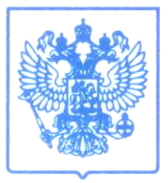 ______________№_________На №________от _________Уполномоченный орган:ГОСУДАРСТВЕННЫЙ КОМИТЕТ РЕСПУБЛИКИ ТАТАРСТАН ПО ЗАКУПКАМgoskomitet.zakupki@tatar.ru Заказчик:МИНИСТЕРСТВО ЮСТИЦИИ РЕСПУБЛИКИ ТАТАРСТАНЗаявитель:Хабибуллин И.Ф.420025, г.Казань, ул. Садовая, д. 40    РЕШЕНИЕ по делу №536-кз/2018о нарушении законодательства в сфере закупок товаров, работ, услугдля обеспечения государственных и муниципальных нужд15 октября 2018 года                                                                                           г. КазаньКомиссия Управления Федеральной антимонопольной службы по Республике Татарстан по контролю в сфере закупок товаров, работ, услуг для обеспечения государственных и муниципальных нужд (далее – Комиссия) в составе:рассмотрев жалобу заявителя (вх. № 16033/ж от 08.10.2018г.), на действия заказчика при проведении закупки №0111200000918000665 в присутствии (отсутствии): - уполномоченного органа – Камалетдинова М.М. (доверенность №04/18 от 09.01.2018г.);- заказчика – Воробьева А.В. (доверенность №07-09/8762ДСП  от 07.06.2018г.);- заявителя – Хабибуллина И.Ф. (доверенность от 08.10.2018г.),УСТАНОВИЛА:Извещение о проведении электронного аукциона №0111200000918000665 от 03.10.2018г. было размещено на официальном сайте Российской Федерации для размещения информации о размещении заказов www.zakupki.gov.ru. Уполномоченный орган – ГОСУДАРСТВЕННЫЙ КОМИТЕТ РЕСПУБЛИКИ ТАТАРСТАН ПО ЗАКУПКАМ.Заказчик – МИНИСТЕРСТВО ЮСТИЦИИ РЕСПУБЛИКИ ТАТАРСТАН.Начальная (максимальная) цена контракта — 900 000 ,00 руб.Наименование предмета закупки: Право заключения государственного контракта на оказание услуг по заправке и восстановлению картриджей для нужд Министерства юстиции Республики Татарстан.Суть жалобы, по мнению заявителя, аукционная документация размещена с нарушением норм действующего законодательства о контрактной системе, в частности:1) Значение «ресурс  не менее 3 заправкам картриджа» невозможно определить без проведения испытаний запасных частей, что является нарушением норм действующего законодательства.2) Заказчиком не установлены конкретные изношенные элементы и запчасти к картриджу, которые необходимо заменить, за исключением светочувствительного барабана (фотовала), магнитного вала, ракеля, дозирующего лезвия, ролика заряда, замены чипа.3) Заказчиком не установлено чем определяется оригинальность картриджей и качество печати оригинального картриджа.Позиция заказчика и уполномоченного органа:С доводами, изложенными в жалобе, не согласились, представили устные и письменные пояснения.Комиссия Татарстанского УФАС России по результатам рассмотрения доводов заявителя на действия заказчика и позиции заказчика, изучения документации электронного аукциона приходит к следующим выводам.Выводы Комиссии относительно довода Заявителя о том, что значение «ресурс  не менее 3 заправкам картриджа» невозможно определить без проведения испытаний запасных частей, что является нарушением норм действующего законодательства.В соответствии с частью 1 статьи 8 Закона о контрактной системе  контрактная система в сфере закупок направлена на создание равных условий для обеспечения конкуренции между участниками закупок. Любое заинтересованное лицо имеет возможность в соответствии с законодательством Российской Федерации и иными нормативными правовыми актами о контрактной системе в сфере закупок стать поставщиком (подрядчиком, исполнителем).Согласно пункту 1 части 1 статьи 64 Закона о контрактной системе, документация об электронном аукционе должна содержать наименование и описание объекта закупки и условия контракта в соответствии со статьей 33 данного Федерального закона, в том числе обоснование начальной (максимальной) цены контракта.Согласно пункту 1 части 1 статьи 33 Закона о контрактной системе в описании объекта закупки указываются функциональные, технические и качественные характеристики, эксплуатационные характеристики объекта закупки (при необходимости). В описание объекта закупки не должны включаться требования или указания в отношении товарных знаков, знаков обслуживания, фирменных наименований, патентов, полезных моделей, промышленных образцов, наименование страны происхождения товара, требования к товарам, информации, работам, услугам при условии, что такие требования или указания влекут за собой ограничение количества участников закупки. Допускается использование в описании объекта закупки указания на товарный знак при условии сопровождения такого указания словами "или эквивалент" либо при условии несовместимости товаров, на которых размещаются другие товарные знаки, и необходимости обеспечения взаимодействия таких товаров с товарами, используемыми заказчиком, либо при условии закупок запасных частей и расходных материалов к машинам и оборудованию, используемым заказчиком, в соответствии с технической документацией на указанные машины и оборудование.В соответствии с частью 2 статьи 33 Закона о контрактной системе документация о закупке в соответствии с требованиями, указанными в части 1 настоящей статьи, должна содержать показатели, позволяющие определить соответствие закупаемых товара, работы, услуги установленным заказчиком требованиям. При этом указываются максимальные и (или) минимальные значения таких показателей, а также значения показателей, которые не могут изменяться.Требования к функциональным, техническим и качественным характеристикам поставляемого товара были сформулированы Заказчиком в соответствии с положениями статьи 33, пункта 1 части 1 статьи 64 Закона о контрактной системе, с учетом потребностей Заказчика, исходя из специфики деятельности Заказчика.Возможность устанавливать параметры необходимого к поставке товара, исходя из своих потребностей, является законодательно закрепленным правом Заказчика, а потребности Заказчика являются определяющим фактором при установлении им соответствующих требований.Соответственно, государственный заказчик вправе включить в документацию об аукционе в электронной форме такие качественные, технические и функциональные характеристики товаров, которые отвечают его потребностям и необходимы для выполнения соответствующих государственных функций. При этом заказчик вправе детализировать предмет закупок.На рассмотрение жалобы не представлено доказательств, подтверждающих отсутствие у заявителя  или иного участника электронного аукциона возможности приобрести требующийся к поставке товар в соответствии с техническим заданием. Кроме того, не представлено доказательств, свидетельствующих о том, что содержащиеся в техническом задания требования к товару, создали одному участнику закупки преимущество перед другими, либо являются непреодолимыми для потенциальных участников, а действия заказчика направлены на ограничение количества закупки.В связи с вышеизложенным, Комиссия считает, что установленные заказчиком требования к товару не ограничивают круг участников закупки и не усматривает в действиях заказчика нарушения статьи 33 Закона о контрактной системе. О чем свидетельствует наличие пяти заявок на участие в открытом аукционе в электронной форме №0111200000918000665.Таким образом, довод Заявителя является необоснованным.Относительно довода Заявителя о том, что Заказчиком не установлены конкретные изношенные элементы и запчасти к картриджу, которые необходимо заменить, за исключением светочувствительного барабана (фотовала), магнитного вала, ракеля, дозирующего лезвия, ролика заряда, замены чипа.Согласно пункту 1 части 1 статьи 64 Закона о контрактной системе, документация об электронном аукционе должна содержать наименование и описание объекта закупки и условия контракта в соответствии со статьей 33 данного Федерального закона, в том числе обоснование начальной (максимальной) цены контракта.Согласно пункту 1 части 1 статьи 33 Закона о контрактной системе в описании объекта закупки указываются функциональные, технические и качественные характеристики, эксплуатационные характеристики объекта закупки (при необходимости). В описание объекта закупки не должны включаться требования или указания в отношении товарных знаков, знаков обслуживания, фирменных наименований, патентов, полезных моделей, промышленных образцов, наименование страны происхождения товара, требования к товарам, информации, работам, услугам при условии, что такие требования или указания влекут за собой ограничение количества участников закупки. Допускается использование в описании объекта закупки указания на товарный знак при условии сопровождения такого указания словами "или эквивалент" либо при условии несовместимости товаров, на которых размещаются другие товарные знаки, и необходимости обеспечения взаимодействия таких товаров с товарами, используемыми заказчиком, либо при условии закупок запасных частей и расходных материалов к машинам и оборудованию, используемым заказчиком, в соответствии с технической документацией на указанные машины и оборудование.В соответствии с техническим заданием Заказчиком установлено, что восстановление картриджа включает в себя: - разборку корпуса картриджа; - очистку всех деталей, узлов и бункера в том числе очистку бункера с тонером от оставшегося тонера; очистку бункера от отработанного тонера; очистку светочувствительного барабана от спекшегося тонера; очистку ролика заряда и магнитного вала от бумажной пыли и остатков тонера; очистку от бумажной пыли и остатков тонера металлического ракеля и проверки целостности его пластиковой вставки; очистку шестерен от налипшего тонера; - замену изношенных элементов и частей картриджа, в том числе светочувствительного барабана (фотовала), магнитного вала, ракеля, дозирующего лезвия, ролика заряда, замены чипа; - заправку картриджа тонером;- сборку картриджа; - перепрограммирование или установку нового чипа (при необходимости); - тестовую проверку каждого картриджа после сборки;- нанесение гарантийной пломбы (этикетки), с указанием даты оказания услуг и замененных деталей.Кроме того, Заказчиком установлен перечень запасных частей и расходных материалов, используемых при восстановлении картриджей.Таким образом, Комиссия приходит к выводу, что Заказчиком установлены конкретные изношенные элементы и запчасти к картриджу, которые необходимо заменит, следовательно, довод Заявителя является необоснованным.Относительно довода Заявителя о том, что Заказчиком не установлено чем определяется оригинальность картриджей и качество печати оригинального картриджа.Согласно пункту 1 части 1 статьи 64 Закона о контрактной системе, документация об электронном аукционе должна содержать наименование и описание объекта закупки и условия контракта в соответствии со статьей 33 данного Федерального закона, в том числе обоснование начальной (максимальной) цены контракта.Согласно пункту 1 части 1 статьи 33 Закона о контрактной системе в описании объекта закупки указываются функциональные, технические и качественные характеристики, эксплуатационные характеристики объекта закупки (при необходимости). В описание объекта закупки не должны включаться требования или указания в отношении товарных знаков, знаков обслуживания, фирменных наименований, патентов, полезных моделей, промышленных образцов, наименование страны происхождения товара, требования к товарам, информации, работам, услугам при условии, что такие требования или указания влекут за собой ограничение количества участников закупки. Допускается использование в описании объекта закупки указания на товарный знак при условии сопровождения такого указания словами "или эквивалент" либо при условии несовместимости товаров, на которых размещаются другие товарные знаки, и необходимости обеспечения взаимодействия таких товаров с товарами, используемыми заказчиком, либо при условии закупок запасных частей и расходных материалов к машинам и оборудованию, используемым заказчиком, в соответствии с технической документацией на указанные машины и оборудование.В силу ч. 2 ст. 33 Закона о контрактной системе документация о закупке в соответствии с требованиями, указанными в ч. 1 данной статьи, должна содержать показатели, позволяющие определить соответствие закупаемых товара, работы, услуги установленным заказчиком требованиям.Приведенные нормы Закона о контрактной системе направлены на обеспечение приобретения за счет бюджетных средств по государственному контракту товаров, технические характеристики и качество которых должны соответствовать предъявляемым требованиям в размещенной аукционной документации.В соответствии с техническим заданием Заказчиком установлено:Требования к качеству заправки и восстановлению картриджей: 1.	Качество печати картриджа после заправки картриджа или восстановления соответствует качеству печати оригинального картриджа, имеет одинаковую плотность печати, воспроизведения мелких деталей и тонких линий. На отпечатках отсутствуют дефекты изображения, пятна, точки, фон, в том числе и на обратной стороне отпечатка, размытого или нечёткого изображения. Цвет отпечатанных знаков черный (при печати на черно-белых устройствах).2.	Установленный чип поддерживает счетчик отпечатанных страниц устройства.3.	Заправленный картридж определяется принтером (копиром, МФУ, факсом), отсутствуют скрипящие и прочие посторонние звуки. Отсутствует просыпание тонера из заправленного (восстановленного) картриджа.4.	Полное отсутствие любых дефектов при печати всего объема страниц, установленного для определенного типа картриджа.5.	При работе картридж отсутствуют загрязнения подающего тракта аппарата тонером.6.	Плотность черного (D) при печати сплошной заливки 100% Black - в полном соответствии с оригинальным картриджем (НЕ МЕНЕЕ 1,45) –плотность светового потока.7.	Уровень фона (D) НЕ МЕНЕЕ 0,01.8.	Ресурс печати картриджа НЕ МЕНЕЕ 95% в сравнении с оригинальным картриджем.9.	Наличие у каждого заправленного или восстановленного картриджа индивидуальной свето/влагозащитной герметичной упаковки, с указанием модели картриджа, и видом произведенных работ. 10.	 Наличие внутри упаковки каждого картриджа - тестовых отпечатков, 1-й тест лист производится до заправки картриджа, 2-ой после заправки картриджа подтверждающего качество заправки.Проанализировав документацию, Комиссия Татарстанского УФАС России приходит к выводу, что Поставщиком требуется заправить только оригинальные картриджи, качество печати которого после заправки картриджа или восстановления соответствует качеству печати оригинального картриджа, имеет одинаковую плотность печати, воспроизведения мелких деталей и тонких линий. На отпечатках отсутствуют дефекты изображения, пятна, точки, фон, в том числе и на обратной стороне отпечатка, размытого или нечёткого изображения. Цвет отпечатанных знаков черный (при печати на черно-белых устройствах).Таким образом, довод Заявителя является необоснованным.Следовательно, доводы Заявителя не нашли своего подтверждения.На основании вышеизложенного, руководствуясь частью 8 статьи 106 Федерального закона от 05.04.2013 N 44-ФЗ «О контрактной системе в сфере закупок товаров, работ, услуг для обеспечения государственных и муниципальных нужд», КомиссияРЕШИЛА:1. Признать жалобу Хабибуллин И.Ф. (вх. 16033/ж от 08.10.2018г.) на действия заказчика МИНИСТЕРСТВА ЮСТИЦИИ РЕСПУБЛИКИ ТАТАРСТАН при проведении электронного аукциона  №0111200000918000665, необоснованной;2. Предписание об устранении выявленных нарушений не выдавать.Решение Комиссии может быть обжаловано в судебном порядке в течение трех месяцев со дня его принятия.Заместитель Председателя Комиссии                                                            А.А. Яфизов			Члены Комиссии	               В.Р. Амирова                                                                                                                 З.Ш. ТамимдароваИсп.: Тамимдарова Зухра Шамиловна(843)238-24-86Заместителя Председателя Комиссии:Яфизова А.А. – начальника отдела,Членов Комиссии:Амировой В.Р. – старшего государственного инспектора,Тамимдаровой З.Ш. – ведущего специалиста-эксперта,